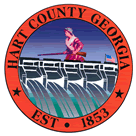 Hart  of CommissionersCalled Meeting Tuesday December 8, 2015 After 5:30 p.m. MeetingFire Department IssuesOther Issues As Time AllowsChairman Carey called the meeting to order following the regular scheduled meeting. He commended the volunteers for their willingness to serve ; he explained that the purpose of the meeting is a listening session and each station representative will have an opportunity to speak. Fire Chief Jerry Byrum reported efforts are under way to set up committees, long range plans, revise SOG’s, rescue training, discuss replacement of aging trucks and reform training. Commissioner Oglesby noted that he has received phone calls concerning issues with pagers, fire equipment and compensation. Commissioner Dorsey suggested the department start an explorer program and set direction where the fire department is going. Station 1 Commander Dustin Carruth expressed concerns for building issues (floor coming apart, windows duct taped, gutter and door problems); tanker truck leaking, aging equipment and need for compressors in all stations.  Caime discussed implementing a system to report issues and better communication within the department. Fire Chief Byrum reported a work order was issued to the shop to repair the tanker truck. Station 2 Commander David Howbert expressed concerns for additional manpower; need for air compressor system; fax line and maintaining the grounds. Fire Chief Byrum responded that plans are being developed for internet base computer reporting eliminating the need for fax lines.Commissioner Dorsey suggested utilizing the work crews at  to cut grass at all the fire stations. Station 3 Commander Randy Hart expressed concerns for a battery for the grass truck.Station 4 Commander Joe Brantley expressed concerns for aging trucks; and lack of electricity for the training facility. Station 5 Commander Jason Haley expressed concerns for the building roof and boxing. Station 6 Commander Arthur Oglesby expressed concerns boxing; hole in the building and aluminum can container. Station 7 Commander Scott Mabry expressed concerns lack of communication; pager repairs; bad batteries, parking lot in front of the building and termite damage. Station 8 Commander Steven Ayers expressed concerns for batteries, suggested a stock room for pagers; training at each station and training officer. Bobby Lewis discussed the appointment process for officers. Charlie Pierce stated there are fundamental issues with the way the fire department is structured however; the common goal is to serve the community. Station 9 – No Report Stan O’Bannon and Andrew Leard stated most of the issues are due to lack of communication. Other Issues As Time Allows- Nothing reported.Adjournment Commissioner Oglesby moved to adjourn the meeting. Commissioner Dorsey provided a second to the motion. The motion carried 5-0. --------------------------------------------------	------------------------------------------------------Jimmy Carey, Chairman			Lawana Kahn, 